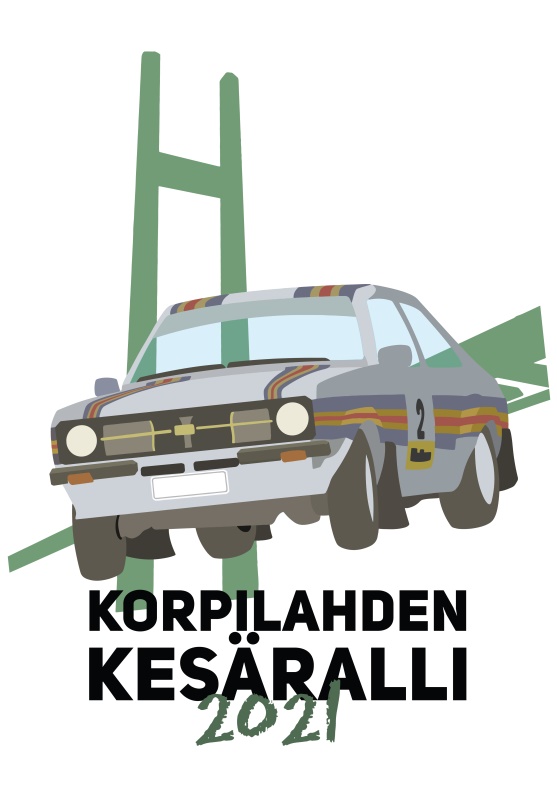 ENNAKKOTUTUSTUMISTIETOLOMAKE
1-OHJAAJA:				MATKAPUHELINNUMERO:			

2-OHJAAJA:				MATKAPUHELINNUMERO:			TUTUSTUMISAUTON MERKKI JA MALLI:

						

REKISTERINUMERO:			VÄRI:HUOLLON YHTEYSTIEDOT:(Täytäthän kaikkien huollossa mukana olleiden henkilöiden nimet ja puhelinnumeron, mahdollisten covid19 -tartuntaketjujen selvittämisen varalle)YHDYSHENKILÖ: 				

MATKAPUHELINNUMERO: 			YHDYSHENKILÖ: 				

MATKAPUHELINNUMERO: 			YHDYSHENKILÖ: 				

MATKAPUHELINNUMERO: 			HUOLTOAUTO: 				
REKISTERINUMERO: 				